it ci. «Шурупы» ГОСТ 1144-80, ГОСТ 1145-80, ГОСТ 1146-80, ГОСТ
1147—80 (см. Переиздание с Изменениями, 1998 г.)ледорез резьбы более
двух шагов резьбы (для
шурупов с резьбой до го-
ловки);е Изменением № 2, ут-
вержденным в июле
1988 г., мае 1990 г. (ИУС
2—88, 8—90)нсдорез резьбы бо-
лее двух шагов резьбы
(для шурупов с резьбой
до головки);увеличение наруж-
ного диаметра резьбы
более чем на 0,2 мм.
е Изменениями № 1,
2, 3, утвержденными в
декабре 1981 г., июле
1988 к, мае 1990 г. (ИУС
№ 3-82, 2-88, 8-90)(ИУС № 10 2004 г.)ГОСУДАРСТВЕННЫЙ СТАНДАРТ СОЮЗА ССРШУРУПЫОбщие технические условияWood screws. General specificationsДата введения 1982—01—01Настоящий стандарт распространяется на шурупы класса точности В с потайной, полупотайной,
полукруглой и шестигранной головками.Стандарт полностью соответствует СТ СЭВ 2331—89.(Измененная редакция, Изм. № 3).ТЕХНИЧЕСКИЕ ТРЕБОВАНИЯШурупы должны изготовляться в соответствии с требованиями настоящего стандарта и
требованиями размерных стандартов.Шурупы должны изготовляться:из углеродистых сталей марок 08 кп, 10 кп по ГОСТ 10702, ГОСТ 1050 и ГОСТ 5663;из коррозионностойких сталей по ГОСТ 5632;из латуни по ГОСТ 12920 и ГОСТ 15527.По соглашению между изготовителем и потребителем допускается изготовлять шурупы из других
материалов с механическими свойствами не ниже, чем у вышеуказанных материалов.Настоящий стандарт устанавливает следующие условные обозначения материалов:углеродистые стали	 0коррозионностойкие стали 	 2латуни	 3Шурупы следует изготовлять с покрытием либо без покрытия. Виды покрытий и их условные
обозначения — по ГОСТ 1759.0.(Измененная редакция, Изм. № 2).Выбор толщины покрытий — по ГОСТ 9.303.(Измененная редакция, Изм. № 3).Технические требования к внешнему виду покрытий — по ГОСТ 9.301.Поле допуска на диаметр стержня шурупа — hl4, на длину стержня шурупа — jsl7.Допуск параллельности стенок прямого шлица относительно оси стержня 0,0875 глубины пря-
мого шлица.Не установленные настоящим стандартом допуски размеров, отклонений формы и расположения
поверхностей шурупов — по ГОСТ 1759.1 для изделий класса точности В.(Измененная редакция, Изм. № 2).(Исключен Изм. № 2).Издание официальное★Дефекты поверхности шурупов — по ГОСТ 1759.2. На поверхности шурупов также не до-
пускаются:риски, выводящие размеры шурупов за предельные отклонения;наличие частично подрезанных, утолщенных и надорванных участков резьбы суммарной длиной,
превышающей 10 % длины резьбы по винтовой линии;
ржавчина, не смываемая керосином.(Измененная редакция, Изм. № 2).На шурупах не допускаются:притупление ребер шестигранника к опорной поверхности более 0,25 высоты головки (черт. 10);скругление ребер шестигранника, выводящее диаметр описанной ок-
ружности за предельные отклонения;скругление пояска головок шурупов, выводящее диаметры головок за
предельное отклонение;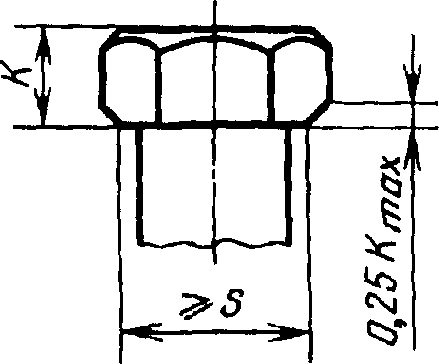 недопрессовка в виде среза вершины полукруглой и полупотайной
головки, если диаметр площадки среза превышает 40 % номинального
диаметра головки. Недопрессовка не должна выводить высоту головки за
предельное отклонение;при изготовлении головки со шлицем методом холодной высадки
уменьшение минимального диаметра головки в направлении шлица, пре-
вышающее:для шурупов с диаметром резьбы до 2 мм включ. — 0,3 мм;
для шурупов с диаметром резьбы от 2,5 до 5 мм включ,——0,6 мм;для шурупов с диаметром резьбы св. 5 мм
—0,7 мм;при прорезке шлица — увеличение номинального диаметра головки по
оси шлица, превышающее 0,1 мм;утолщение диаметра стержня под головкой шурупов более:05 мм на длине до 5 мм — для шурупов диаметром до 16 мм;1 мм на длине до 8 мм — для шурупов диаметром 20 мм;
гладкая конусовидная часть между концом сбега и безрезь-
бовой частью у стержня (черт. 11), редуцированного под
накатку резьбы, длиной более двух шагов резьбы;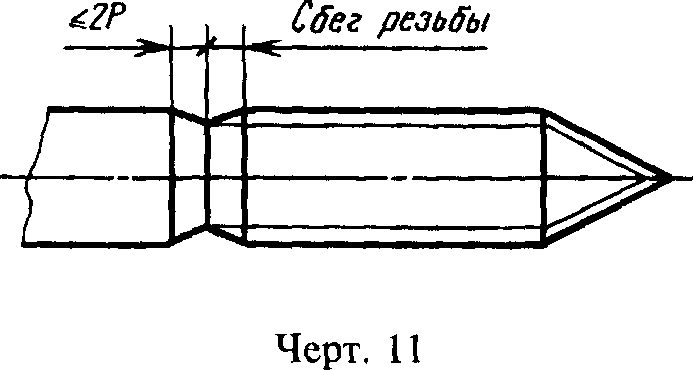 недорез резьбы более двух шагов резьбы (для шурупов с
резьбой до головки);(Измененная редакция, Изм. № 2, 3).У шурупов с цилиндрической резбовой частью послед-
ние 2—3 витка резьбы должны иметь неполную глубину про-
филя резьбы.У шурупов, имеющих менее четырех витков резьбы, витки неполного профиля не должны
превышать 30% длины резьбовой части.(Измененная редакция, Изм. № 3).1.6а. Резьбовая часть шурупов изготовляется цилиндрической
или конической и должна иметь на конце заостренную часть (бу-
равчик). Для шурупов с конической резьбовой частью наибольший
наружный диаметр резьбы должен быть равен номинальному диа-
метру шурупа.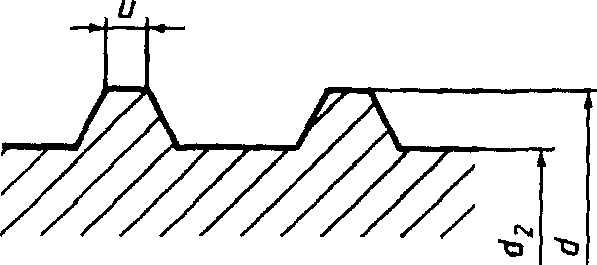 Буравчик шурупа должен иметь не менее 1,5 витков резьбы.
Притупление острия буравчика для шурупов диаметром до 5 мм
включ. не должно превышать 20 % от диаметра стержня; для
шурупов диаметром свыше 5 мм — 40 % от диаметра стержня.1.7а. Резьба должна быть острой. Допускается следующее при-
тупление и вершин резьбы шурупов (черт. 12а).1.6а, 1.7а. (Введены дополнительно, Изм. № 3).Условное обозначение шурупов должно выполняться в со-
ответствии со схемой, приведенной в обязательном приложении.ПРАВИЛА ПРИЕМКИПравила приемки шурупов — по ГОСТ 17769 для изделий степени точности В (нормальной).МЕТОДЫ КОНТРОЛЯКонтроль дефектов поверхности шурупов — по ГОСТ 1759.2.(Измененная редакция, Изм. № 2).(Исключен, Изм. № 2).Контроль размеров, отклонения формы и расположения поверхностей — по ГОСТ 1759.1.Форма основания прямого шлица не проверяется.(Измененная редакция, Изм. № 2, 3).Внешний вид и толщину покрытия проверяют по ГОСТ 9.302. Выбор метода проверки
толщины покрытия по усмотрению предприятия-изготовителя. Толщина покрытия должна прове-
ряться на головке шурупа.3.5—3.10. (Исключены, Изм. № 2).Размер внутреннего диаметра нарезанной резьбы должен проверяться во впадинах витков
полного профиля.Для шурупов, изготовляемых холодной высадкой, допуски параллельности и перпендику-
лярности поверхностей, размеры радиусов, биение в заданном направлении, высоту сферы и конуса
полупотайных головок, размеры резьбы и шероховатость поверхностей допускается не контролиро-
вать и должны обеспечиваться инструментом и технологией изготовления.(Измененная редакция, Изм. № 3).УПАКОВКА И МАРКИРОВКАВременная противокоррозионная защита, упаковка шурупов и маркировка тары — по
ГОСТ 18160.(Измененная редакция, Изм. № 2).ПРИЛОЖЕНИЕОбязательноеСХЕМАусловного обозначения шуруповПримечания:Углеродистые стали и отсутствие покрытия в обозначении не указываются.При изготовлении шурупов из материала, не указанного в настоящем стандарте, в усовном обозначении
необходимо указать марку материала.Исполнение 1 допускается не указывать.(Измененная редакция, Изм. № 2).ИНФОРМАЦИОННЫЕ ДАННЫЕРАЗРАБОТАН И ВНЕСЕН Министерством черной металлургии СССР
РАЗРАБОТЧИКИИ.Н. Недовизий, К.Г. Залялютдинов, В.Г. Вильде, И.В. Барышева, Р.В. ЖироваУТВЕРЖДЕН И ВВЕДЕН В ДЕЙСТВИЕ Постановлением Государственного комитета СССР по
стандартам от 30.06.80 № 3274Стандарт полностью соответствует СТ СЭВ 2331—89.ВЗАМЕН ГОСТ 1147-70.ССЫЛОЧНЫЕ НОРМАТИВНО-ТЕХНИЧЕСКИЕ ДОКУМЕНТЫОграничение срока действия снято по протоколу № 7—95 Межгосударственного Совета по стандар-
тизации, метрологии и сертификации (ИУС 11—95)ПЕРЕИЗДАНИЕ (октябрь 1997 г.) с Изменением № 2, утвержденным в июле 1988 г., мае 1990 г.
(ИУС 2-88, 8-90)ГОСТ 1144—80	Шурупы	с полукруглой головкой. Конструкция и размеры	 1(СТ СЭВ 2329-80)ГОСТ 1145—80	Шурупы	с потайной головкой. Конструкция и размеры	7(СТ СЭВ 2327-80)ГОСТ 1146—80	Шурупы с полупотайной головкой. Конструкция и размеры	 13(СТ СЭВ 2328-80)ГОСТ 1147—80	Шурупы. Общие технические условия 	 19(СТ СЭВ 2331-89)Редактор Р Г Говердовская
Технический редактор О Н Власова
Корректор А С Черноуосва
Компьютерная верстка Е Н МартемьяновойИзд лиц № 021007 от 10 08 95 Сдано в набор 24 10 97 Подписано в печать 27 11 97 Уел печ л 3,26 Уч-изд л 1,65 Тираж 304 экз
	С/Д 2609 Зак 437	ИПК Издательство стандартов 107076, Москва, Колодезный пер , 14
Набрано в Издательстве на ПЭВМФилиал ИПК Издательство стандартов — тип “Московский печатник”, Москва, Лялин пер , 6Плр№ 080102ШурупИ-dx/МПТГОСТНаимено-Испол-ДиаметрДлинаУсловноеУсловноеТолщинаОбозначе-ваниенениеизделияизделияобозначе-обозначе-покрытияние стан-изделияние мате-ние по-дартариалакрытаяОбозначение НТД, на который дана ссылкаНомер пунктаГОСТ 9.301-861.3.2ГОСТ 9.302-883.4ГОСТ 9.303-841.3.1ГОСТ 1050-881.2ГОСТ 1759.0-871.3ГОСТ 1759.1-821.4, 3.3ГОСТ 1759.2-821.5, 3.1ГОСТ 5632-721.2ГОСТ 5663-791.2ГОСТ 10702-781.2ГОСТ 12920-671.2ГОСТ 15527-701.2ГОСТ 17769-832.1ГОСТ 18160-724.1